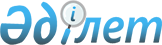 Об утверждении регламента государственной услуги "Присвоение статуса оралмана"
					
			Утративший силу
			
			
		
					Постановление акимата города Алматы от 11 мая 2014 года N 2/342. Зарегистрировано в Департаменте юстиции города Алматы 22 мая 2014 года за N 1048. Утратило силу постановлением акимата города Алматы от 23 июля 2015 года № 3/461      Сноска. Утратило силу  постановлением акимата города Алматы от 23.07.2015 № 3/461 (вводится в действие по истечении десяти календарных дней после дня его первого официального опубликования).

      В соответствии с Законами Республики Казахстан от 23 января 2001 года  "О местном государственном управлении и самоуправлении в Республике Казахстан", от 22 июля 2011 года  "О миграции населения" и от 15 апреля 2013 года  "О государственных услугах", руководствуясь  постановлением Правительства Республики Казахстан от 11 марта 2014 года № 217 "Об утверждении стандартов государственных услуг в сфере социальной защиты населения", акимат города Алматы ПОСТАНОВЛЯЕТ:

      1. Утвердить прилагаемый регламент государственной услуги "Присвоение статуса оралмана".

      2. Управлению государственной инспекции труда и миграции города Алматы обеспечить размещение настоящего постановления на интернет-ресурсе акимата города Алматы.

      3. Контроль за исполнением настоящего постановления возложить на заместителя акима города Алматы Ю. Ильина.

      4. Настоящее постановление вступает в силу со дня государственной регистрации в органах юстиции и вводится в действие по истечении десяти календарных дней после дня его первого официального опубликования.

 Регламент государственной услуги "Присвоение статуса оралмана"
1. Общие положения      1. Настоящий регламент государственной услуги "Присвоение статуса оралмана" (далее - государственная услуга) разработан на основании стандарта государственной услуги "Присвоение статуса оралмана", утвержденного  постановлением Правительства Республики Казахстан от 11 марта 2014 года № 217 (далее - Стандарт).

      2. Государственная услуга оказывается коммунальным государственным учреждением "Управление государственной инспекции труда и миграции города Алматы" (далее – услугодатель). Прием заявлений и выдача результатов оказания государственной услуги осуществляется через услугодателя.

      3. Форма оказания государственной услуги - бумажная.

      4. Результат оказания государственной услуги: выдача услугополучателю(лям) удостоверения(ий) оралмана, либо отказ в случае непредоставления документов в полном объеме.

      5. Форма предоставления результата оказания государственной услуги: бумажная.

 2. Описание порядка действий структурных подразделений
(работников) услугодателя в процессе оказания
государственной услуги      6. Основанием для начала процедуры (действия) по оказанию государственной услуги является получение услугодателем заявления и документов от услугополучателя(ей), указанных в  пункте 9 Стандарта.

      7. Процедуры (действия), входящие в состав процесса оказания государственной услуги, длительность его выполнения:

      1) специалист услугодателя осуществляет проверку полноты документов в соответствии  пункта 9 Стандарта.

      2) в случае предоставления документов не в полном объеме специалистом услугодателя выдается уведомление об отказе в приеме заявления. Результат – выдача расписки или уведомления услугополучателю – 15 минут.

      3) проверка представленных документов через автоматизированную информационную систему "Базу данных "Оралман"" (далее - АИС), внесение данных о услугополучателях в АИС специалистом услугодателя – 15 минут;

      4) регистрация заявления специалистом канцелярии услугодателя – 15 минут;

      5) руководство услугодателя ознакамливается с материалами дела – 15 минут. Результат – резолюция для исполнения;

      6) подготовка материалов на рассмотрение комиссии по присвоению статуса оралмана (далее - комиссия) специалистом услугодателя – 3 рабочих дня;

      7) рассмотрение документов комиссии на соответствие – 15 минут;

      Результат – рекомендация улугодателю о присвоении статуса оралмана услугополучателю(ям). В случае отказа в присвоении статуса оралмана, в течение двух рабочих дней услугополучателю направляется мотивированный ответ;

      8) оформление результата оказания государственной услуги специалистом услугодателя – 2 рабочих дня;

      9) выдача результата оказания государственной услуги специалистом услугодателя – 15 минут.

 3. Описание порядка взаимодействия структурных подразделений (работников) услугодателя в процессе оказания государственной услуги      8. Перечень структурных подразделений услугодателя, которые участвуют в процессе оказания государственной услуги:

      1) канцелярия услугодателя;

      2) руководитель услугодателя;

      3) специалист услугодателя;

      4) комиссия.

      9. Описание последовательности процедур (действий) между структурными подразделениями (работниками) услугодателя и услугополучателем:

      1) сотрудник услугодателя проверяет предоставленные документы на соответствие  пункту 9 Стандарта – 15 минут;

      2) канцелярия услугодателя регистрирует и направляет руководству для наложения резолюции – 15 минут;

      3) руководство услугодателя накладывает резолюцию, отправляет документы специалисту для исполнения – 15 минут;

      4) специалист услугодателя готовит материалы и предоставляет их на рассмотрение комиссии – 3 рабочих дня;

      5) комиссия рассматривает материалы дела и выносит рекомендацию о присвоении статуса оралмана – 15 минут;

      6) специалист услугодателя оформляет результат оказания государственной услуги, передает на подпись руководителю услугодателя соответствующие документы и ставится гербовая печать услугодателя – 2 рабочих дня;

      7) готовый результат оказания государственной услуги услугополучателям выдается специалистом услугодателя – 15 минут.

      10. Описание последовательности процедур между работниками услугодателя приведено в таблице согласно приложению 1 к настоящему Регламенту.

      11. Подробное описание последовательности процедур (действий), взаимодействий структурных подразделений (работников) услугодателя в процессе оказания государственной услуги, а также описания порядка взаимодействия с иными услугодателями и (или) центром обслуживания населения и порядка использования информационных систем в процессе оказания государственной услуги отражается в справочнике бизнес-процессов оказания государственной услуги, согласно приложению 2 к настоящему Регламенту.

      Сноска. Регламент дополнен пунктом 11 в соответствии с  постановлением акимата города Алматы от 13.10.2014 № 4/839 (вводится в действие по истечении десяти календарных дней после дня его первого официального опубликования).

 Описание последовательности процедур (действий)
между работниками услугодателя Справочник бизнес-процессов оказания государственной услуги
"Присовение статуса оралмана"
(наименование государственной услуги)      Сноска. Регламент дополнен приложением 2 в соответствии с постановлением акимата города Алматы 13.10.2014 № 4/839 (вводится в действие по истечении десяти календарных дней после дня его первого официального опубликования).

      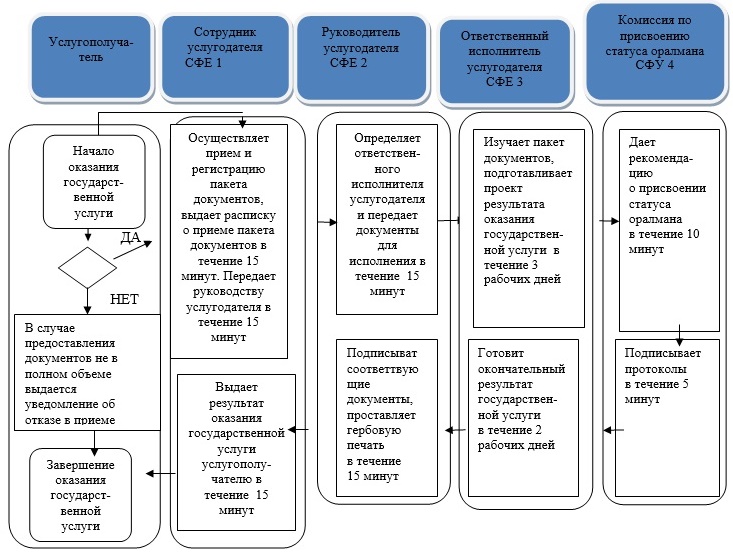 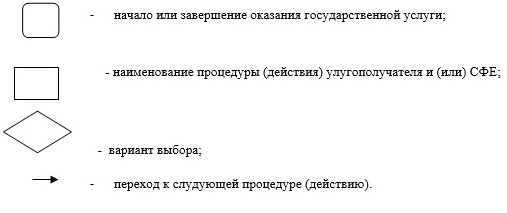 
					© 2012. РГП на ПХВ «Институт законодательства и правовой информации Республики Казахстан» Министерства юстиции Республики Казахстан
				
      Аким города Алматы

А. Есимов
Утвержден
постановлением акимата
города Алматы
от 11 мая 2014 года № 2/342Приложение 1

к Регламенту государственной

услуги "Присвоение статуса

оралмана"

1

№ действия (хода, потока работ)


1


2


3


4


5


6


2

Перечень структур-
ных под-
разделений (работни-
ков) услугодате-
ля

Канцелярия услугодате-
ля

Руководи-тель услугода-
теля

Специалист Услугодате-ля

Комиссия по присвоению статуса оралмана

Руководи-
тель услу-
годателя

Специалист услугодателя

3

Описание последова-
тельности процедур (действий)

Прием документов по реестру

Отписы-
вает доку-
менты на рассмотрение специа-
листу услугода-
теля

Прием и проверка документов, проведения анализа документов,оформления результата оказания государ-
ственной услуги

Дает рекоменда-
цию о присвоении статуса оралмана

Подписание соответст-
вующих документов,проставле-
ние гербовой печати услугода-
теля

Выдача готовых документов услугополуча-
телю

4

Форма завершения

Регистрация в Единой системе электронно-
го докумен-
тооборота услугодате-
ля

Передача докумен-
тов на рас-
смотрение исполни-
телю

Направле-
ние соответ-
ствующих документов на подписа-
ние руково-
дителю услугодате-
ля

Подписа-
ние прото-
кола комис-
сии о при-
своении статуса оралмана

Передача докумен-
тов специалисту для выдачи

Получение документа услугополуча-
телем

5

Длитель-
ность каждой процедуры

15 минут

15 минут

В течение 5-ти рабочих дней с момента сдачи документов в канцеля-
рию услуго-
дателя

15 минут

15 минут

15 минут

Приложение 2к Регламенту государственнойуслуги "Присвоение статусаоралмана"